Вы можете оплатить наши услуги с помощью  автоматизированная информационная система единого расчетного и информационного пространства (АИС ЕРИП) «Система «Расчет»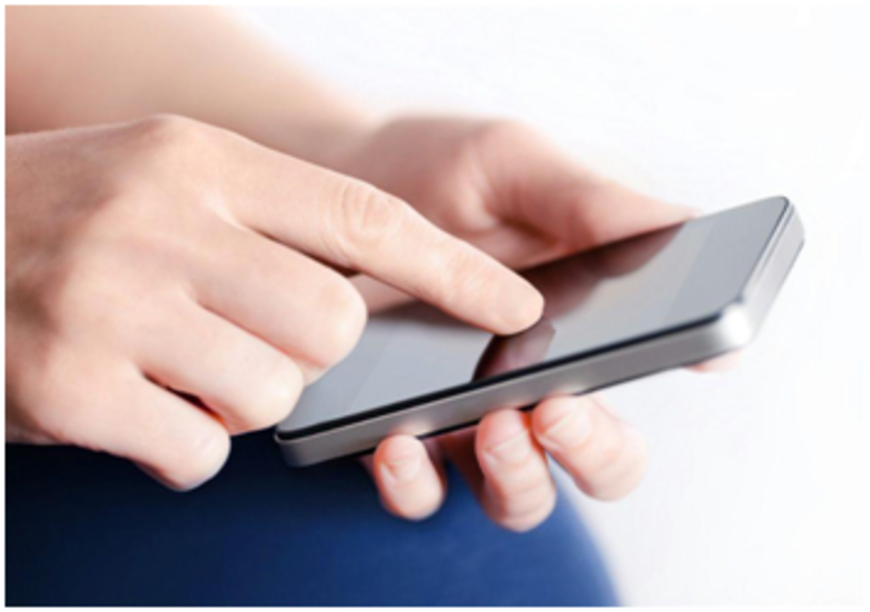  Система «Расчет» (ЕРИП)   Соцобслуживание и здравоохранение    Здравоохранение    	Санитарно-профилактические центры   Минская область Слуцкий зональный ЦГиЭ выберите услугу из списка.